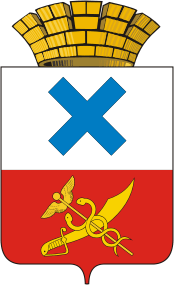 Дума Городского округа «город Ирбит»Свердловской областиСедьмой созыв Сороковое заседаниеРЕШЕНИЕот 25.03.2021  №    г. ИрбитО деятельности Думы Муниципального образования город Ирбитв 2020  годуЗаслушав информацию Председателя Думы Муниципального образования город Ирбит о деятельности Думы в 2020 году, Дума Муниципального образования город ИрбитРЕШИЛА:1. Информацию о деятельности Думы Муниципального образования город Ирбит в 2020 году принять к сведению (прилагается).2.Настоящее решение опубликовать в Ирбитской общественно-политической газете «Восход».Председатель Думы Муниципального образования город Ирбит	                                                       П.Н. ТомшинПриложение к решению Думы Муниципального образования город Ирбитот 25.03.2021 г. №  Основные направления деятельности Думы Муниципального образования город Ирбит  в 2020 году Дума осуществляла свои полномочия в соответствии с Конституцией РФ, федеральным и областным законодательством, Уставом МО город Ирбит, Регламентом. Основными направлениями в работе Думы являлись: разработка нормативно-правовых актов в пределах своей компетенции; организация работы с населением, учреждениями и организациями независимо от форм собственности. Важным направлением деятельности Думы в отчетном году оставался контроль  за исполнением органами и должностными лицами местного самоуправления полномочий по решению вопросов местного значения на территории города. Основные формы работы Думы Муниципального образования город ИрбитОсновной формой работы Думы являются заседания Думы; заседания постоянных депутатских комиссий Думы; заседания Думы, постоянных комиссий строились на принципах законности, плановости, гласности; встречи депутатов с избирателями; встречи депутатов с населением в форме публичных мероприятий; организация и проведение публичных слушаний с участием жителей МО г.Ирбит по наиболее важным вопросам жизнедеятельности МО г.Ирбит.Основные муниципальные нормативно-правовые акты, рассмотренные в отчетном году по вопросам местного значения, документально-оформленные и обязательные для исполнения на территории МО город ИрбитНормотворческая деятельность Думы в отчетном году осуществлялась в соответствии с планами работы, утвержденными решениями Думы № 184 от 18.12.2019 г , № 219 от 25.06.2020 г.  В 2020 году состоялось 9  очередных и 4 внеочередных заседаний Думы, на которых было рассмотрено 90  вопросов. Всего в 2020 году Думой принято 90 решений, из них 41 решение - нормативные правовые акты. В разрезе сфер правового регулирования из принятых нормативных правовых актов:решения -  по вопросам приведения Устава в соответствие с законодательством; решений - по вопросам организации местного самоуправления, муниципальной службы; решений - по вопросам экономической политики и муниципальной собственности; решения - по иным вопросам; 6 решения – по принятию налогов;       10 решений - по вопросам, связанным с утверждением бюджета, внесения в него изменений, утверждения отчетов об исполнении бюджета.       В 2020 году одним из наиболее значимых вопросов, рассмотренных на заседаниях Думы, было принято решение  № 226 от 27.08.2020 г. «Об утверждении рекомендаций в адрес главы Муниципального образования город Ирбит по результатам его ежегодного отчета за 2019 год.» В решение  даны 17 рекомендаций главе в общем по городу,  а также рекомендации  депутатов по округам – 33.40 проектов внесены в Думу Главой Муниципального образования  город Ирбит для рассмотрения.  Из 49 ненормативного правового акта принято: 	решение – по вопросам приватизации физическими лицами жилых помещений; решений – о награждении Почетной грамотой, Благодарственным письмом городской Думы.  решений – по вопросам организационным; решения – об утверждении отчетов, рекомендаций;решений -  по иным вопросам; 20 решений - о применении мер ответственности.Принятые  в 2020 году НПА:       1. О бюджете Муниципального образования город Ирбит на 2020 год и плановый период 2021 и 2022 годов       2.О внесении изменений в решение Думы Муниципального образования город Ирбит от 23.04.2015 года № 280 «О порядке предоставления сведений о расходах лицами, замещающими муниципальные должности Муниципального образования город Ирбит и муниципальными служащими Муниципального образования город Ирбит».       3.О внесении изменений в решение Думы Муниципального образования город Ирбит от 23.04.2015 года № 281 «О предоставлении гражданами, избранными на муниципальные должности, и лицами, замещающими муниципальные должности Муниципального образования город Ирбит, гражданами, претендующими на замещение должностей муниципальной службы и муниципальными служащими Муниципального образования город Ирбит сведений о доходах, об имуществе и обязательствах имущественного характера».        4.Об утверждении положения об осуществлении мер социальной поддержки студентов, обучающихся в образовательных организациях высшего профессионального образования по договорам о целевом обучении, направляемых на обучение Управлением образованием Муниципального образования город Ирбит        5.Об оказании мер имущественной поддержки субъектам малого и среднего предпринимательства на территории Муниципального образования город Ирбит.         6.Об утверждении Положения о размещении нестационарных торговых объектов на территории Муниципального образования город Ирбит     7.О согласии на частичную замену дотаций на выравнивание бюджетной обеспеченности Муниципального образования город Ирбит дополнительными нормативами отчислений в бюджет Муниципального образования город Ирбит от налога на доходы физических лиц на 2021 год и плановый период 2022 и 2023 годов.          8.О внесении изменений в Устав Муниципального образования город Ирбит. Вопросы рассмотренные на заседаниях депутатских комиссии и Думы МО город Ирбит в рамках осуществления контрольных полномочий Информация о заседаниях депутатских комиссийв 2020 годуКроме этого проведено 4 совместных депутатских комиссии.        По наиболее важным вопросам, рассматриваемым на заседаниях Думы и заседаниях постоянных комиссий, практикуется приглашение на заседания представителей прокуратуры, правоохранительных и налоговых органов, здравоохранения, образования, культуры, ЖКХ, что позволяет депутатам более детально вникать в существующие проблемы.        На заседаниях депутатских комиссий в течение 2020 года  в  порядке контроля было рассмотрено 42  плановых вопроса, в том числе основные:        1. Сведения об исполнении  бюджета МО город Ирбит по налоговым и не налоговым доходам.2. О состоянии дел с очистными сооружениями в городе Ирбите (проектирование и строительство очистных сооружений).         3. О состоянии памятников культурного наследия расположенных на территории МО город Ирбит и находящихся в  собственности Свердловской области. Меры по их восстановлению, ремонту.      4.Об исполнении судебных актов за 2018, 2019 годы по искам к администрации Муниципального образования город Ирбит.       5.	О готовности к отопительному сезону 2020-2021 г.г.      6.О выполнении мероприятий муниципальной программы «Формирование комфортной городской среды» за 2020 год.      7.О реализации мер, проводимых администрацией по приведению к нормативному содержанию органов местного самоуправления.       По результатам рассмотрения данных вопросов в большинстве случаев представленная информация принималась депутатами к сведению. По отдельным вопросам были направлены рекомендации и предложения в адрес главы, администрации города, Управления образованием, Управления культуры, физической культуры и спорта, муниципальным учреждениям и предприятиям.К числу приоритетных задач Думы относится осуществление контроля за исполнением местного бюджета и муниципальными финансами, ежемесячно контроль за поступлением собственных доходов.В 2020 году депутаты ежемесячно рассматривали и принимали к сведению информацию об исполнении местного бюджета, в установленные Бюджетным кодексом РФ сроки, рассмотрели и утвердили отчет об исполнении бюджета за 2019 год.Реализуя контрольные полномочия, Дума планомерно и конструктивно взаимодействует с Контрольно-счетной палатой Муниципального образования город Ирбит. Контрольно-счетная палата Муниципального образования город Ирбит направила в Думу 35 материалов по итогам контрольных и экспертно-аналитических мероприятий, проведенных Контрольно-счетной палатой. Данные материалы направлены всем депутатам и при необходимости рассматривались на заседаниях постоянных депутатских комиссий по бюджету, экономике, финансам и налогам и заседаниях Думы. Кроме того, Контрольно-счетной палатой направлялись в Думу заключения на проекты решений Думы о принятии бюджета, об исполнении бюджета, о внесении изменений в бюджет города.В марте месяце 2020 года депутатами был рассмотрен и утвержден Отчет о деятельности Контрольно-счетной палаты МО город Ирбит за 2019 год.Законотворческая деятельность Думы Муниципального образования город Ирбит        В 2020 году в Думу Муниципального образования город Ирбит председателем Думы внесено 43 проекта решений  из них: - 6 решений о награждении Почетной грамотой Думы МО город Ирбит;- 5 решений о награждении Благодарственным письмом Думы МО город Ирбит;- 3 решения об утверждении отчетов: Об отчете Межмуниципального отдела МВД России «Ирбитский» о результатах работы по итогам 2019 года. О деятельности Думы Муниципального образования город Ирбит седьмого созыва за 2019 год. Об итогах  работы Ирбитской межрайонной прокуратуры за 2019 год.- 3 решения организационных: Об участии в конкурсе представительных органов муниципальных образований, расположенных на территории Свердловской области, посвященном Дню местного самоуправления.О создании комиссии по Регламенту Думы Муниципального образования город Ирбит. О проведении публичных слушаний по проекту решения Думы  Муниципального образования город Ирбит «О бюджете Муниципального образования город Ирбит на 2020 год и плановый период 2021 и 2022 годов».- 2 решения О плане работы Думы МО город Ирбит.-1 решение нормативно-правовой акт :  Об утверждении Правил депутатской этики депутатов Думы Муниципального образования город Ирбит.-1 решение Об утверждении рекомендаций в адрес главы Муниципального   образования город Ирбит по результатам его ежегодного отчета за 2019 год.   -20 решений  О применении к депутату Думы Муниципального образования город Ирбит седьмого созыва меры ответственности, предусмотренной частью 7.3-1 статьи 40 Федерального закона от 06 октября 2003 года № 131-ФЗ «Об общих принципах организации местного самоуправления в Российской Федерации».-1 решение  О включении в список ветеранов мотоспорта, получающих пожизненное ежемесячное денежное вознаграждение Главы города.Организационные мероприятия, проведенные в отчетном году.В отчетном году депутаты Думы Муниципального образования город Ирбит активно осуществляли взаимодействие с органами государственной власти Свердловской области, органами местного самоуправления города Ирбита, поддерживали тесную связь с учреждениями города, общественными и ветеранскими организациями. Осуществлялось конструктивное взаимодействие Думы с Ирбитской межрайонной прокуратурой, которая осуществляет постоянный надзор за законностью решений Думы. Представители прокуратуры присутствовали на всех заседаниях городской Думы, принимали участие в  заседаниях постоянных депутатских комиссий. Ежемесячно  в прокуратуру направлялись проекты решений Думы нормативного характера для проверки на соответствие действующему законодательству до их принятия; принятые решения Думы; информации об опубликовании решений Думы.По результатам осуществления прокурорского надзора за законностью принимаемых Думой решений, их соответствием действующему законодательству, в 2020 году в Думу  протесты от  Ирбитского межрайонного прокурора не поступали.  В порядке ст. 9 Федерального закона «О прокуратуре РФ»  из Ирбитской межрайонной прокуратуры поступило 3  предложения о разработке нормативно-правовых актов. В декабре месяце 2020 года были проведены публичные слушания «О бюджете Муниципального образования город Ирбит на 2021 год и плановый период 2022 годов».Работа депутатов в Думе, с жителями, с региональной и муниципальной властью, с организациями и учреждениямиГородская Дума и депутаты Думы придают исключительно важное значение работе с избирателями. Одна из действенных форм связи между властью и обществом - обращения граждан и ответы на них. За отчетный год непосредственно в городскую Думу поступило 12 индивидуальных и коллективных письменных обращений граждан (в том числе на приеме председателя Думы).Непосредственно к депутатам и председателю городской Думы поступали обращения по следующим вопросам:- транспорт и связь - труд и заработная плата - образование - торговля - жилищные вопросы - коммунально-бытовое обслуживание - социальная защита населения - здравоохранение - работа органов внутренних дел- жалобы на должностные лица - приветствия, благодарности - иные вопросыНа  прием по личным вопросам обратилось к депутатам думы - более 300  человек. На все обращение даны письменные ответы либо устные разъяснения. Согласно порядку, установленному Федеральным законом от 02 мая 2006 года № 59-ФЗ «О порядке рассмотрения обращений граждан Российской Федерации», городской Думой обеспечивалось всестороннее и своевременное рассмотрение поступивших обращений, в том числе, с направлением письменных ответов заявителям. При необходимости обращения направлялись для принятия мер в соответствующие инстанции.Важным направлением работы с гражданами оставалась индивидуальная работа депутатов городской Думы и их помощников (на общественных началах у депутатов Думы работали 8 помощников), проводимая с жителями города в избирательных округах. Депутаты и их помощники осуществляли личный прием граждан в установленные дни по утвержденному графику, который размещен на официальном сайте Думы и на информационном стенде Думы в здании администрации, график приема был размещен и в общественно-политической газете  «Восход».Депутаты Думы несмотря на ограничительные меры в течение 2020 года принимали активное участие в различных городских мероприятиях, во встречах с активом городского Совета ветеранов, совета ветеранов мотозавода и иных первичных организаций, являлись участниками общегородских мероприятий, посвященных профессиональным праздникам: Дню медицинского работника, Дню учителя, в мае – в торжественных праздничных мероприятиях, посвященных 1 Мая, Дню Победы. В период пандемии – участие депутатов в мониторинговой группе, Парад для одного героя, 75-летие Победы, субботник, 22 июня митинг памяти, 100-летие со дня рождения Речкалова Г.А., 15 февраля митинг посвященный выводу войск из Афганистана, голосование по изменениям в Конституцию, Благотворительный рождественский вечер. Депутаты периодически проводили встречи с избирателями по месту жительства, с членами  общественных организаций, принимали участие в значимых для избирательных округов событиях, оказывали помощь в решении проблем избирателей, используя разные возможности: от направления запросов в различные инстанции до оказания благотворительной помощи. Следует отметить постоянное взаимодействие с Главой Муниципального образования, администрацией города, органами местного самоуправления, в рамках которого осуществлялись:-    совместное планирование нормотворческой деятельности;- активное участие  депутатов в работе координационных органов и комиссий при администрации города;- первоочередной прием депутатов Думы по вопросам своей деятельности главой города, его заместителями и руководителями структурных подразделений;- участие должностных лиц, специалистов администрации в заседаниях депутатских комиссий, заседаниях Думы.Депутаты Думы принимали активное участие в работе комиссий при администрации города, входя в состав: - Межведомственной комиссии по профилактике правонарушений;- Межведомственной комиссии по противодействию распространения пьянства, алкоголизма, наркомании;- Комиссии по безопасности дорожного движения;- Административной комиссии;- Комиссии по делам несовершеннолетних и защите их прав; - Комиссии по рассмотрению ходатайств о присвоении звания Почетный гражданин города и материалов об увековечении памяти граждан;                   - Различные аукционные (конкурсные) комиссии- Жилищной комиссии;- Антитеррористическая комиссия в МО город Ирбит;- иные Советы и комиссии. Организация работы Думы Муниципальногообразования город ИрбитРабота Думы была организована в соответствии с Планом работы Думы Муниципального образования город Ирбит на полугодие. Планы работы утверждались решениями Думы. Выстраивалась работа Думы в соответствии с Регламентом.Осуществлялось конструктивное взаимодействие Думы с Ирбитской межрайонной прокуратурой, которая осуществляет постоянный надзор за законностью решений Думы. Представители прокуратуры присутствовали на всех заседаниях городской Думы, принимали участие в  заседаниях постоянных депутатских комиссий. Ежемесячно  в прокуратуру направлялись проекты решений Думы нормативного характера для проверки на соответствие действующему законодательству до их принятия; принятые решения Думы; информации об опубликовании решений Думы.По результатам осуществления прокурорского надзора за законностью принимаемых Думой решений, их соответствием действующему законодательству, в 2020 году в Думу  протесты от  Ирбитского межрайонного прокурора не поступали.  В порядке ст. 9 Федерального закона «О прокуратуре РФ»  из Ирбитской межрайонной прокуратуры поступило 3  предложения о разработке нормативно-правовых актов. В соответствии с решениями Думы «О Почетной грамоте Думы Муниципального образования город Ирбит», «О Благодарственном письме Думы Муниципального образования город Ирбит», депутатами рассматривались в отчетном периоде ходатайства о награждении жителей города Почетной грамотой и Благодарственным письмом городской Думы.         В 2020 году на заседаниях Думы приняты решения о награждении  Почетными грамотами 51 человек и 39 человек Благодарственным письмом Думы за многолетний плодотворный труд, направленный на развитие города, а также, в связи с профессиональными праздниками и юбилейными датами. Работа организационного отдела Думы         Правовое, организационное, информационное, финансовое и материально-техническое обеспечение деятельности Думы осуществлялось организационным отделом Думы. Одной из основных функций отдела является подготовка заседаний Думы, её постоянных комиссий. Работа велась в тесном взаимодействии с депутатским корпусом и администрацией города по планам работы Думы и постоянных комиссий. За истекший год специалисты орготдела обеспечили: подготовку и проведение 13  заседаний Думы, организацию и проведение 48  заседаний постоянных комиссий Думы.            В ходе подготовки заседаний Думы, постоянных комиссий обеспечивалось тиражирование необходимых документов. Специалистами отдела осуществлялась постоянная работа по регистрации обращений граждан и организаций, оформлению принятых городской Думой и председателем городской Думы правовых актов.           В январе – марте 2020 года была организована работа по  предоставлению депутатами Думы  муниципального образования город Ирбит в администрацию Восточного управленческого округа сведений о своих доходах, расходах, об имуществе и обязательствах имущественного характера, а также сведений о доходах, расходах, об имуществе и обязательствах имущественного характера своих супруги (супруга) и несовершеннолетних детей.             Сложившаяся система документооборота обеспечивала оперативное прохождение поступивших в городскую Думу документов, контроль соблюдения сроков их исполнения. За отчетный период специалистами орготдела зарегистрировано и обработано служебных документов, в том числе:- входящая служебная корреспонденция –207 документа; - исходящая корреспонденция -188  документов.            За 2020 год оформлено, зарегистрировано 90 решений Думы, 70 распоряжений Председателя Думы по основной деятельности и по личному составу.              Все принятые Думой в отчетном периоде решения направлены в Ирбитскую межрайонную прокуратуру, в администрацию города и иным заинтересованным лицам.         В 2020 году обработаны и переданы на хранение в Государственный архив в городе Ирбит 31 дело за 2014 год.         Продолжена работа по установлению договорных отношений со справочно-поисковыми системами «Консультант Плюс» и «Гарант» с целью внесения в их базы данных нормативно-правовых актов Думы. За отчетный год в базу данных «Консультант Плюс» введено 41  документ городской Думы, в «Гарант» - 32 документа.              В 2020 году финансовое обеспечение Думы осуществлялось в соответствии с утвержденной сметой расходов в запланированном объеме.             Материально-техническое обеспечение деятельности Думы в 2020 году осуществлялось в установленном действующим законодательством порядке в пределах средств, предусмотренных сметой Думы.Способы обеспечения доступа к информации о деятельности Думы Муниципального образования город Ирбит.  Организация доступа и способы обеспечения информации о деятельности Думы МО город Ирбит: в сети Интернет, на сайте Думы , в СМИ с применением информационно-коммуникативных технологий.         Информирование населения города о деятельности Думы в отчетном году осуществлялось в соответствии с Федеральным законом от 09 февраля 2009 года № 8-ФЗ «Об обеспечении доступа к информации о деятельности государственных органов и органов местного самоуправления», Уставом города.      Все мероприятия Думы: работа заседаний городской Думы, заседания постоянных комиссий Думы проходили в соответствии с регламентом в открытом режиме и освещались в средствах массовой информации. За 2020 год деятельность Думы, мнения депутатов по вопросам местного значения публиковались в средствах массовой информации: Общественно-политическая газета «Восход» - 10 публикаций, газета «Ирбитская жизнь» - 1 публикации. На Ирбитском телевидении вышел 22 сюжета о деятельности Думы. Все муниципальные правовые акты, затрагивающие права и свободы граждан официально публикуются. В отчетном периоде проведена работа на официальном Интернет-сайте Думы – www.irbitduma.ru, на котором размещается информация о деятельности городской Думы, в том числе, обязательная для размещения в сети Интернет в соответствии с действующим законодательством.           На сайте работает  сервис по поиску депутата по адресу, работает сервис по поиску решений Думы. На сайте можно ознакомиться: с планами работы представительного органа на полугодие; с повестками дня заседаний Думы, заседаний постоянных комиссий; с проектами решений, внесенными на рассмотрение Думы; с решениями, принятыми Думой, с новостями о мероприятиях, проводимых в Думе, с  городскими мероприятиями, в которых принял участие председатель Думы и депутаты, с графиками приема граждан  депутатами в избирательных округах.          Согласно порядку, установленному Федеральным законом от 02 мая 2006 года № 59-ФЗ «О порядке рассмотрения обращений граждан Российской Федерации», городской Думой обеспечивалось всестороннее и своевременное рассмотрение поступивших обращений, в том числе, с направлением письменных ответов заявителям. При необходимости обращения направлялись для принятия мер в соответствующие инстанции.Деятельность председателя Думы МО город Ирбит        В соответствии со ст. 23 Устава МО город Ирбит и Регламентом Думы председатель Думы реализует свои полномочия:      1) организует работу Думы  МО город Ирбит. В отчетном году созвано 9 очередных и 4 внеочередных заседаний Думы. Председатель координирует деятельность постоянных и временных комитетов и комиссий. Ежемесячно им подготовлены письма  и запросы по вопросам предусмотренных планом работы. Даёт поручения по вопросам  ведения комиссий;       2) подписаны  90 решений принятых на заседаниях Думы. 41 решение направлено на подпись главе МО город Ирбит;         3)издано 70 распоряжений по основной деятельности и личному составу Думы МО город Ирбит;       4) представлял Думу МО город Ирбит на всех совещаниях и встречах с населением муниципального образования, органами государственной власти, органами и должностными лицами местного самоуправления, учреждениями и организациями независимо от форм собственности;       5) обеспечивал взаимодействие Думы МО город Ирбит  с органами местного самоуправления других муниципальных образований;       6) на личном приеме    принял 45 граждан. В интересах граждан подготовлены письма, запросы по поставленному перед ним вопросу.7)Постановлением Главы был включен (по  согласованию) в состав 15 комиссий в т.ч. 9 комиссий по проведению аукционов. 8)информировал население муниципального образования о деятельности Думы МО город Ирбит.  Выступал на телевидении и в средствах массовой информации о деятельности Думы. 9) осуществляет иные полномочия в соответствии с настоящим Уставом.Являясь членом Совета представительных органов муниципальных образований Свердловской области,  в течение 2020 года участвовал в его работе.          Отчет  об исполнении бюджетной сметы Думы МО город Ирбит Название комиссииКоличествозаседанийКоличестворассмотренных вопросовКомиссия по экономике, бюджету,финансам и налогам          1336Комиссия по местному самоуправлению,связям с общественностью и работе со СМИ                     1225Комиссия по социальной политике1220Комиссия по промышленной политике и хозяйственной деятельности1229ВСЕГО:49110Отчет об исполнении бюджетной сметы ОМС ДумаМуниципального образования город Ирбит за 2020  годЦелевая статья 0103;7000021100;	Статья 211 Заработная плата Орготдел		Итого ст.211	1209696,67	руб.	Статья 213 Начисления на з/плату орготдел (30.2%)	Итого ст.213	377402,32	руб.	Статья 221 Услуги связи			Наименование	Сумма		Стационарный телефон 2 точки+ м/городняя связь	11703,70		Интернет	22344,00		Итого	35941,36		Итого ст.221	35941,36	руб.	Статья 222 Транспортные услуги (поездка депутатов после избрания в Думу в г.Екатеринбург)	0		Статья 225 Услуги по содержанию имущества		Наименование	Сумма	Заправка картриджей, ремонт картриджей, техническое обслуживание компьютеров, копировального оборудования и оргтехники.	34552,80	Итого ст.225	34552,80	руб.	Статья 226 Прочие услугиНаименование	Сумма	Продление подписки на программы 1С-Бюджет, 1С-Заработная плата, Налоговая, статистическая, пенсионная отчетность.	67632,00	Оплата услуг Хостинг	1628,00	Бухгалтерские услуги (зарплата с начислениями 27,1%)	125066,40	Подписка газет, журналов	2889,30	          Продление  сертификатов ЭЦП  	4400,00	Распечатка фотографии  мероприятий с участием депутатов городской Думы.	1140,00	Итого ст.226	202755,70	руб.	Статья 349 Прочие расходыНаименование	Сумма	Иные прочие расходы ( грамоты)	7223,27	Итого ст.349	7223,27	руб.	Статья 310 Увеличение стоимости основных средств	Наименование	Сумма		Приобретение 1 кондиционера-33000,00; Облучатели 3шт.-23060,00; МФУ 1шт.-49760,00;	105820,00		Итого	105820,00		Итого ст.310	105820,00	руб.	Статья 346 Увеличение стоимости материальных запасовНаименование	Сумма	Приобретение канц.товаров,бумаги	145910,06	Приобретение одноразовых масок в период пандемии	3843,96	Приобретение кабелей,аккумулятора, Дран-Юнита для подключения онлайн проведении заседаний Думы	17017,34	Итого	166771,36	Итого ст.346	166771,36	руб.	Целевая статья 0103:7000021300	Статья 211 Заработная плата Председатель		Итого ст.211	1219059,71	руб.	Статья 213 Начисления на з/плату Председатель (30.2%)	Итого ст.213	376986,81	руб.	Целевая статья 0103;7000021600		Статья 226    Представительские расходы     13790,00     руб.ИТОГО по смете 	3 750 000,00 руб.	